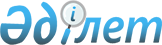 О внесении изменений в приказ Министра по инвестициям и развитию Республики Казахстан от 16 апреля 2015 года № 451 "Об утверждении натуральных норм положенности специальных транспортных средств Министерства по инвестициям и развитию Республики Казахстан"
					
			Утративший силу
			
			
		
					Приказ Министра индустрии и инфраструктурного развития Республики Казахстан от 27 марта 2019 года № 156. Зарегистрирован в Министерстве юстиции Республики Казахстан 2 апреля 2019 года № 18449. Утратил силу приказом Министра транспорта Республики Казахстан от 16 февраля 2024 года № 72.
      Сноска. Утратил силу приказом Министра транспорта РК от 16.02.2024 № 72 (вводится в действие со дня его первого официального опубликования).
      ПРИКАЗЫВАЮ:
      1. Внести в приказ Министра по инвестициям и развитию Республики Казахстан от 16 апреля 2015 года № 451 "Об утверждении натуральных норм положенности специальных транспортных средств Министерства по инвестициям и развитию Республики Казахстан" (зарегистрирован в Реестре государственной регистрации нормативных правовых актов № 11414, опубликован 15 июля 2015 года в информационно-правовой системе "Әділет") следующие изменения:
      заголовок изложить в следующей редакции:
      "Об утверждении натуральных норм положенности специальных транспортных средств Министерства индустрии и инфраструктурного развития Республики Казахстан";
      подпункты 1) и 2) пункта 1 изложить в следующей редакции:
      "1) натуральные нормы положенности специальных транспортных средств Министерства индустрии и инфраструктурного развития Республики Казахстан согласно приложению 1 к настоящему приказу;
      2) натуральные нормы положенности специальных транспортных средств государственных учреждений, находящихся в ведении Комитета автомобильных дорог Министерства индустрии и инфраструктурного развития Республики Казахстан, согласно приложению 2 к настоящему приказу;";
      приложения 1, 2 и 3 к указанному приказу изложить в новой редакции согласно приложениям 1, 2 и 3 к настоящему приказу.
      2. Комитету транспорта Министерства индустрии и инфраструктурного развития Республики Казахстан в установленном законодательством порядке обеспечить:
      1) государственную регистрацию настоящего приказа в Министерстве юстиции Республики Казахстан;
      2) в течение десяти календарных дней со дня государственной регистрации настоящего приказа направление в Республиканское государственное предприятие на праве хозяйственного ведения "Республиканский центр правовой информации" для официального опубликования и включения в Эталонный контрольный банк нормативных правовых актов Республики Казахстан;
      3) размещение настоящего приказа на интернет-ресурсе Министерства индустрии и инфраструктурного развития Республики Казахстан.
      3. Контроль за исполнением настоящего приказа возложить на курирующего вице-министра индустрии и инфраструктурного развития Республики Казахстан.
      4. Настоящий приказ вводится в действие по истечении десяти календарных дней после дня его первого официального опубликования.
      "СОГЛАСОВАН"Министерство финансовРеспублики Казахстан"__" ______________ 2019 года Натуральные нормы положенности специальных транспортных средств Министерства индустрии и инфраструктурного развития Республики Казахстан Натуральные нормы положенности специальных транспортных средств государственных учреждений, находящихся в ведении Комитета автомобильных дорог Министерства индустрии и инфраструктурного развития Республики Казахстан
      Примечание: *специальное транспортное средство – транспортное средство на базе легкового автомобиля, предназначенное для проведения экспертизы качества работ и материалов при строительстве, ремонте и содержании автомобильных дорог. Натуральные нормы положенности специального водного транспорта
      Примечание: *специальный водный транспорт – судно, в том числе маломерное судно, используемое для осуществления контрольных и надзорных функций на внутренних водных путях и иных водоемах.
					© 2012. РГП на ПХВ «Институт законодательства и правовой информации Республики Казахстан» Министерства юстиции Республики Казахстан
				
      Министр индустрии иинфраструктурного развитияРеспублики Казахстан 

Р. Скляр
Приложение 1
к приказу Министра
индустрии и инфраструктурного
развития Республики Казахстан
от 27 марта 2019 года № 156Приложение 1
к приказу Министра
по инвестициям и развитию
Республики Казахстан
от 16 апреля 2015 года
№ 451
Наименование
Функциональное назначение специального транспортного средства
Государственные учреждения, имеющие право использования специальных транспортных средств
Количество специальных транспортных средств
Специальное транспортное средство
Обеспечение производственного процесса, осуществления контроля на автомобильном транспорте и автодорогах; проведение осмотров с целью обеспечения безопасности судоходства, технического освидетельствования судов, береговых объектов, гидросооружений, портов, пристаней, затонов, базстоянок для маломерных и рыболовецких судов на водном транспорте; проведение технического освидетельствования верхнего строения пути, магистральных, станционных и иных технологических путей, инженерных сооружений на железнодорожном транспорте
Инспекции Комитета транспорта по:
Инспекции Комитета транспорта по:
Специальное транспортное средство
Обеспечение производственного процесса, осуществления контроля на автомобильном транспорте и автодорогах; проведение осмотров с целью обеспечения безопасности судоходства, технического освидетельствования судов, береговых объектов, гидросооружений, портов, пристаней, затонов, базстоянок для маломерных и рыболовецких судов на водном транспорте; проведение технического освидетельствования верхнего строения пути, магистральных, станционных и иных технологических путей, инженерных сооружений на железнодорожном транспорте
Акмолинской области
4
Специальное транспортное средство
Обеспечение производственного процесса, осуществления контроля на автомобильном транспорте и автодорогах; проведение осмотров с целью обеспечения безопасности судоходства, технического освидетельствования судов, береговых объектов, гидросооружений, портов, пристаней, затонов, базстоянок для маломерных и рыболовецких судов на водном транспорте; проведение технического освидетельствования верхнего строения пути, магистральных, станционных и иных технологических путей, инженерных сооружений на железнодорожном транспорте
Актюбинской области
5
Специальное транспортное средство
Обеспечение производственного процесса, осуществления контроля на автомобильном транспорте и автодорогах; проведение осмотров с целью обеспечения безопасности судоходства, технического освидетельствования судов, береговых объектов, гидросооружений, портов, пристаней, затонов, базстоянок для маломерных и рыболовецких судов на водном транспорте; проведение технического освидетельствования верхнего строения пути, магистральных, станционных и иных технологических путей, инженерных сооружений на железнодорожном транспорте
Алматинской области
5
Специальное транспортное средство
Обеспечение производственного процесса, осуществления контроля на автомобильном транспорте и автодорогах; проведение осмотров с целью обеспечения безопасности судоходства, технического освидетельствования судов, береговых объектов, гидросооружений, портов, пристаней, затонов, базстоянок для маломерных и рыболовецких судов на водном транспорте; проведение технического освидетельствования верхнего строения пути, магистральных, станционных и иных технологических путей, инженерных сооружений на железнодорожном транспорте
Атырауской области
5
Специальное транспортное средство
Обеспечение производственного процесса, осуществления контроля на автомобильном транспорте и автодорогах; проведение осмотров с целью обеспечения безопасности судоходства, технического освидетельствования судов, береговых объектов, гидросооружений, портов, пристаней, затонов, базстоянок для маломерных и рыболовецких судов на водном транспорте; проведение технического освидетельствования верхнего строения пути, магистральных, станционных и иных технологических путей, инженерных сооружений на железнодорожном транспорте
Восточно-Казахстанской области
5
Специальное транспортное средство
Обеспечение производственного процесса, осуществления контроля на автомобильном транспорте и автодорогах; проведение осмотров с целью обеспечения безопасности судоходства, технического освидетельствования судов, береговых объектов, гидросооружений, портов, пристаней, затонов, базстоянок для маломерных и рыболовецких судов на водном транспорте; проведение технического освидетельствования верхнего строения пути, магистральных, станционных и иных технологических путей, инженерных сооружений на железнодорожном транспорте
Жамбылской области
5
Специальное транспортное средство
Обеспечение производственного процесса, осуществления контроля на автомобильном транспорте и автодорогах; проведение осмотров с целью обеспечения безопасности судоходства, технического освидетельствования судов, береговых объектов, гидросооружений, портов, пристаней, затонов, базстоянок для маломерных и рыболовецких судов на водном транспорте; проведение технического освидетельствования верхнего строения пути, магистральных, станционных и иных технологических путей, инженерных сооружений на железнодорожном транспорте
Западно-Казахстанской области
5
Специальное транспортное средство
Обеспечение производственного процесса, осуществления контроля на автомобильном транспорте и автодорогах; проведение осмотров с целью обеспечения безопасности судоходства, технического освидетельствования судов, береговых объектов, гидросооружений, портов, пристаней, затонов, базстоянок для маломерных и рыболовецких судов на водном транспорте; проведение технического освидетельствования верхнего строения пути, магистральных, станционных и иных технологических путей, инженерных сооружений на железнодорожном транспорте
Карагандинской области
5
Специальное транспортное средство
Обеспечение производственного процесса, осуществления контроля на автомобильном транспорте и автодорогах; проведение осмотров с целью обеспечения безопасности судоходства, технического освидетельствования судов, береговых объектов, гидросооружений, портов, пристаней, затонов, базстоянок для маломерных и рыболовецких судов на водном транспорте; проведение технического освидетельствования верхнего строения пути, магистральных, станционных и иных технологических путей, инженерных сооружений на железнодорожном транспорте
Кызылординской области
4
Специальное транспортное средство
Обеспечение производственного процесса, осуществления контроля на автомобильном транспорте и автодорогах; проведение осмотров с целью обеспечения безопасности судоходства, технического освидетельствования судов, береговых объектов, гидросооружений, портов, пристаней, затонов, базстоянок для маломерных и рыболовецких судов на водном транспорте; проведение технического освидетельствования верхнего строения пути, магистральных, станционных и иных технологических путей, инженерных сооружений на железнодорожном транспорте
Костанайской области
5
Специальное транспортное средство
Обеспечение производственного процесса, осуществления контроля на автомобильном транспорте и автодорогах; проведение осмотров с целью обеспечения безопасности судоходства, технического освидетельствования судов, береговых объектов, гидросооружений, портов, пристаней, затонов, базстоянок для маломерных и рыболовецких судов на водном транспорте; проведение технического освидетельствования верхнего строения пути, магистральных, станционных и иных технологических путей, инженерных сооружений на железнодорожном транспорте
Мангистауской области
4
Специальное транспортное средство
Обеспечение производственного процесса, осуществления контроля на автомобильном транспорте и автодорогах; проведение осмотров с целью обеспечения безопасности судоходства, технического освидетельствования судов, береговых объектов, гидросооружений, портов, пристаней, затонов, базстоянок для маломерных и рыболовецких судов на водном транспорте; проведение технического освидетельствования верхнего строения пути, магистральных, станционных и иных технологических путей, инженерных сооружений на железнодорожном транспорте
Павлодарской области
5
Специальное транспортное средство
Обеспечение производственного процесса, осуществления контроля на автомобильном транспорте и автодорогах; проведение осмотров с целью обеспечения безопасности судоходства, технического освидетельствования судов, береговых объектов, гидросооружений, портов, пристаней, затонов, базстоянок для маломерных и рыболовецких судов на водном транспорте; проведение технического освидетельствования верхнего строения пути, магистральных, станционных и иных технологических путей, инженерных сооружений на железнодорожном транспорте
Северо-Казахстанской области
5
Специальное транспортное средство
Обеспечение производственного процесса, осуществления контроля на автомобильном транспорте и автодорогах; проведение осмотров с целью обеспечения безопасности судоходства, технического освидетельствования судов, береговых объектов, гидросооружений, портов, пристаней, затонов, базстоянок для маломерных и рыболовецких судов на водном транспорте; проведение технического освидетельствования верхнего строения пути, магистральных, станционных и иных технологических путей, инженерных сооружений на железнодорожном транспорте
Туркестанской области
5
Специальное транспортное средство
Обеспечение производственного процесса, осуществления контроля на автомобильном транспорте и автодорогах; проведение осмотров с целью обеспечения безопасности судоходства, технического освидетельствования судов, береговых объектов, гидросооружений, портов, пристаней, затонов, базстоянок для маломерных и рыболовецких судов на водном транспорте; проведение технического освидетельствования верхнего строения пути, магистральных, станционных и иных технологических путей, инженерных сооружений на железнодорожном транспорте
город Астана
4
Специальное транспортное средство
Обеспечение производственного процесса, осуществления контроля на автомобильном транспорте и автодорогах; проведение осмотров с целью обеспечения безопасности судоходства, технического освидетельствования судов, береговых объектов, гидросооружений, портов, пристаней, затонов, базстоянок для маломерных и рыболовецких судов на водном транспорте; проведение технического освидетельствования верхнего строения пути, магистральных, станционных и иных технологических путей, инженерных сооружений на железнодорожном транспорте
город Алматы
4
Специальное транспортное средство
Обеспечение производственного процесса, осуществления контроля на автомобильном транспорте и автодорогах; проведение осмотров с целью обеспечения безопасности судоходства, технического освидетельствования судов, береговых объектов, гидросооружений, портов, пристаней, затонов, базстоянок для маломерных и рыболовецких судов на водном транспорте; проведение технического освидетельствования верхнего строения пути, магистральных, станционных и иных технологических путей, инженерных сооружений на железнодорожном транспорте
город Шымкент
3
Специальное транспортное средство
Обеспечение производственного процесса, осуществления контроля на автомобильном транспорте и автодорогах; проведение осмотров с целью обеспечения безопасности судоходства, технического освидетельствования судов, береговых объектов, гидросооружений, портов, пристаней, затонов, базстоянок для маломерных и рыболовецких судов на водном транспорте; проведение технического освидетельствования верхнего строения пути, магистральных, станционных и иных технологических путей, инженерных сооружений на железнодорожном транспорте
Республиканское государственное учреждение "Морская администрация портов Актау и Баутино"
3
Специальное транспортное средство
Для осуществления контроля за объектами недропользования
Межрегиональные департаменты Комитета геологии и недропользования:
Межрегиональные департаменты Комитета геологии и недропользования:
Специальное транспортное средство
Для осуществления контроля за объектами недропользования
Восточно-Казахстанский
4
Специальное транспортное средство
Для осуществления контроля за объектами недропользования
Западно-Казахстанский
7
Специальное транспортное средство
Для осуществления контроля за объектами недропользования
Северо-Казахстанский
4
Специальное транспортное средство
Для осуществления контроля за объектами недропользования
Центрально-Казахстанский
6
Специальное транспортное средство
Для осуществления контроля за объектами недропользования
Южно-Казахстанский
7
Специальное транспортное средство
Для осуществления государственного надзора в области промышленной безопасности (предупреждение вредного воздействия опасных производственных факторов, возникающих при авариях, инцидентах на опасных производственных объектах, на персонал и население)
Комитет индустриального развития и промышленной безопасности и его территориальные департаменты
Комитет индустриального развития и промышленной безопасности и его территориальные департаменты
Специальное транспортное средство
Для осуществления государственного надзора в области промышленной безопасности (предупреждение вредного воздействия опасных производственных факторов, возникающих при авариях, инцидентах на опасных производственных объектах, на персонал и население)
Центральный аппарат
1
Специальное транспортное средство
Для осуществления государственного надзора в области промышленной безопасности (предупреждение вредного воздействия опасных производственных факторов, возникающих при авариях, инцидентах на опасных производственных объектах, на персонал и население)
Акмолинской области
3
Специальное транспортное средство
Для осуществления государственного надзора в области промышленной безопасности (предупреждение вредного воздействия опасных производственных факторов, возникающих при авариях, инцидентах на опасных производственных объектах, на персонал и население)
Актюбинской области
2
Специальное транспортное средство
Для осуществления государственного надзора в области промышленной безопасности (предупреждение вредного воздействия опасных производственных факторов, возникающих при авариях, инцидентах на опасных производственных объектах, на персонал и население)
Алматинской области
3
Специальное транспортное средство
Для осуществления государственного надзора в области промышленной безопасности (предупреждение вредного воздействия опасных производственных факторов, возникающих при авариях, инцидентах на опасных производственных объектах, на персонал и население)
Атырауской области
3
Специальное транспортное средство
Для осуществления государственного надзора в области промышленной безопасности (предупреждение вредного воздействия опасных производственных факторов, возникающих при авариях, инцидентах на опасных производственных объектах, на персонал и население)
Восточно-Казахстанской области
5
Специальное транспортное средство
Для осуществления государственного надзора в области промышленной безопасности (предупреждение вредного воздействия опасных производственных факторов, возникающих при авариях, инцидентах на опасных производственных объектах, на персонал и население)
Жамбылской области
2
Специальное транспортное средство
Для осуществления государственного надзора в области промышленной безопасности (предупреждение вредного воздействия опасных производственных факторов, возникающих при авариях, инцидентах на опасных производственных объектах, на персонал и население)
Западно-Казахстанской области
2
Специальное транспортное средство
Для осуществления государственного надзора в области промышленной безопасности (предупреждение вредного воздействия опасных производственных факторов, возникающих при авариях, инцидентах на опасных производственных объектах, на персонал и население)
Карагандинской области
6
Специальное транспортное средство
Для осуществления государственного надзора в области промышленной безопасности (предупреждение вредного воздействия опасных производственных факторов, возникающих при авариях, инцидентах на опасных производственных объектах, на персонал и население)
Кызылординской области
2
Специальное транспортное средство
Для осуществления государственного надзора в области промышленной безопасности (предупреждение вредного воздействия опасных производственных факторов, возникающих при авариях, инцидентах на опасных производственных объектах, на персонал и население)
Костанайской области
3
Специальное транспортное средство
Для осуществления государственного надзора в области промышленной безопасности (предупреждение вредного воздействия опасных производственных факторов, возникающих при авариях, инцидентах на опасных производственных объектах, на персонал и население)
Мангистауской области
2
Специальное транспортное средство
Для осуществления государственного надзора в области промышленной безопасности (предупреждение вредного воздействия опасных производственных факторов, возникающих при авариях, инцидентах на опасных производственных объектах, на персонал и население)
Павлодарской области
3
Специальное транспортное средство
Для осуществления государственного надзора в области промышленной безопасности (предупреждение вредного воздействия опасных производственных факторов, возникающих при авариях, инцидентах на опасных производственных объектах, на персонал и население)
Северо-Казахстанской области
2
Специальное транспортное средство
Для осуществления государственного надзора в области промышленной безопасности (предупреждение вредного воздействия опасных производственных факторов, возникающих при авариях, инцидентах на опасных производственных объектах, на персонал и население)
Туркестанской области
3
Специальное транспортное средство
Для осуществления государственного надзора в области промышленной безопасности (предупреждение вредного воздействия опасных производственных факторов, возникающих при авариях, инцидентах на опасных производственных объектах, на персонал и население)
город Астана
2
Специальное транспортное средство
Для осуществления государственного надзора в области промышленной безопасности (предупреждение вредного воздействия опасных производственных факторов, возникающих при авариях, инцидентах на опасных производственных объектах, на персонал и население)
город Алматы
2
Специальное транспортное средство
Для осуществления государственного надзора в области промышленной безопасности (предупреждение вредного воздействия опасных производственных факторов, возникающих при авариях, инцидентах на опасных производственных объектах, на персонал и население)
город Шымкент
1Приложение 2
к приказу Министра
индустрии и инфраструктурного
развития Республики Казахстан
от 27 марта 2019 года № 156Приложение 2
к приказу Министра
по инвестициям и развитию
Республики Казахстан
16 апреля 2015 года № 451
Наименование специального транспортного средства*
Функциональное назначение специального транспортного средства
Республиканские государственные учреждения, имеющие право использования специальных транспортных средств
Количество специальных транспортных средств
Специальная
Проведение экспертизы качества работ и материалов при строительстве, ремонте и содержании автомобильных дорог
Акмолажоллаборатория
1
Специальная
Проведение экспертизы качества работ и материалов при строительстве, ремонте и содержании автомобильных дорог
Актобежоллаборатория
1
Специальная
Проведение экспертизы качества работ и материалов при строительстве, ремонте и содержании автомобильных дорог
Алматыжоллаборатория
1
Специальная
Проведение экспертизы качества работ и материалов при строительстве, ремонте и содержании автомобильных дорог
Атыраужоллаборатория
1
Специальная
Проведение экспертизы качества работ и материалов при строительстве, ремонте и содержании автомобильных дорог
Батысжоллаборатория
1
Специальная
Проведение экспертизы качества работ и материалов при строительстве, ремонте и содержании автомобильных дорог
Жамбылжоллаборатория
1
Специальная
Проведение экспертизы качества работ и материалов при строительстве, ремонте и содержании автомобильных дорог
Шыгысжоллаборатория
1
Специальная
Проведение экспертизы качества работ и материалов при строительстве, ремонте и содержании автомобильных дорог
Карагандыжоллаборатория
1
Специальная
Проведение экспертизы качества работ и материалов при строительстве, ремонте и содержании автомобильных дорог
Кызылордажоллаборатория
1
Специальная
Проведение экспертизы качества работ и материалов при строительстве, ремонте и содержании автомобильных дорог
Костанайжоллаборатория
1
Специальная
Проведение экспертизы качества работ и материалов при строительстве, ремонте и содержании автомобильных дорог
Мангистаужоллаборатория
1
Специальная
Проведение экспертизы качества работ и материалов при строительстве, ремонте и содержании автомобильных дорог
Павлодаржоллаборатория
1
Специальная
Проведение экспертизы качества работ и материалов при строительстве, ремонте и содержании автомобильных дорог
Солтүстікжоллаборатория
1
Специальная
Проведение экспертизы качества работ и материалов при строительстве, ремонте и содержании автомобильных дорог
Түркістанжоллаборатория
1
Специальная
Проведение экспертизы качества работ и материалов при строительстве, ремонте и содержании автомобильных дорог
Астанақалалықжолзертханасы
1
Специальная
Проведение экспертизы качества работ и материалов при строительстве, ремонте и содержании автомобильных дорог
Алматықалалықжолзертханасы
1Приложение 3
к приказу Министра
индустрии и инфраструктурного
развития Республики Казахстан
от 27 марта 2019 года № 156Приложение 3
к приказу Министра
по инвестициям и развитию
Республики Казахстан
16 апреля 2015 года № 451
Наименование специального водного транспорта*
Функциональное назначение специального водного транспорта
Государственные учреждения, имеющие право использования специального водного транспорта
Количество специального водного транспорта
Количество специального водного транспорта
Количество специального водного транспорта
Наименование специального водного транспорта*
Функциональное назначение специального водного транспорта
Государственные учреждения, имеющие право использования специального водного транспорта
Морского
Речного
Маломерного
Специальная
Обеспечение производственного процесса, осуществление контроля и надзора на водном транспорте (проведение технического освидетельствования судов, береговых объектов гидросооружений, портов, пристаней, затонов, базстоянок для маломерных и рыбопромысловых судов и т.д.)
Инспекции Комитета транспорта по:
Морского
Речного
Маломерного
Специальная
Обеспечение производственного процесса, осуществление контроля и надзора на водном транспорте (проведение технического освидетельствования судов, береговых объектов гидросооружений, портов, пристаней, затонов, базстоянок для маломерных и рыбопромысловых судов и т.д.)
Акмолинской области
-
-
1
Специальная
Обеспечение производственного процесса, осуществление контроля и надзора на водном транспорте (проведение технического освидетельствования судов, береговых объектов гидросооружений, портов, пристаней, затонов, базстоянок для маломерных и рыбопромысловых судов и т.д.)
Актюбинской области
-
-
1
Специальная
Обеспечение производственного процесса, осуществление контроля и надзора на водном транспорте (проведение технического освидетельствования судов, береговых объектов гидросооружений, портов, пристаней, затонов, базстоянок для маломерных и рыбопромысловых судов и т.д.)
Алматинской области
-
1
1
Специальная
Обеспечение производственного процесса, осуществление контроля и надзора на водном транспорте (проведение технического освидетельствования судов, береговых объектов гидросооружений, портов, пристаней, затонов, базстоянок для маломерных и рыбопромысловых судов и т.д.)
Атырауской области
-
1
2
Специальная
Обеспечение производственного процесса, осуществление контроля и надзора на водном транспорте (проведение технического освидетельствования судов, береговых объектов гидросооружений, портов, пристаней, затонов, базстоянок для маломерных и рыбопромысловых судов и т.д.)
Восточно-Казахстанской области
-
4
2
Специальная
Обеспечение производственного процесса, осуществление контроля и надзора на водном транспорте (проведение технического освидетельствования судов, береговых объектов гидросооружений, портов, пристаней, затонов, базстоянок для маломерных и рыбопромысловых судов и т.д.)
Жамбылской области
-
-
1
Специальная
Обеспечение производственного процесса, осуществление контроля и надзора на водном транспорте (проведение технического освидетельствования судов, береговых объектов гидросооружений, портов, пристаней, затонов, базстоянок для маломерных и рыбопромысловых судов и т.д.)
Западно-Казахстанской области
-
1
1
Специальная
Обеспечение производственного процесса, осуществление контроля и надзора на водном транспорте (проведение технического освидетельствования судов, береговых объектов гидросооружений, портов, пристаней, затонов, базстоянок для маломерных и рыбопромысловых судов и т.д.)
Карагандинской области
-
1
2
Специальная
Обеспечение производственного процесса, осуществление контроля и надзора на водном транспорте (проведение технического освидетельствования судов, береговых объектов гидросооружений, портов, пристаней, затонов, базстоянок для маломерных и рыбопромысловых судов и т.д.)
Кызылординской области
-
-
1
Специальная
Обеспечение производственного процесса, осуществление контроля и надзора на водном транспорте (проведение технического освидетельствования судов, береговых объектов гидросооружений, портов, пристаней, затонов, базстоянок для маломерных и рыбопромысловых судов и т.д.)
Костанайской области
-
-
1
Специальная
Обеспечение производственного процесса, осуществление контроля и надзора на водном транспорте (проведение технического освидетельствования судов, береговых объектов гидросооружений, портов, пристаней, затонов, базстоянок для маломерных и рыбопромысловых судов и т.д.)
Мангистауской области
-
-
1
Специальная
Обеспечение производственного процесса, осуществление контроля и надзора на водном транспорте (проведение технического освидетельствования судов, береговых объектов гидросооружений, портов, пристаней, затонов, базстоянок для маломерных и рыбопромысловых судов и т.д.)
Павлодарской области
-
1
1
Специальная
Обеспечение производственного процесса, осуществление контроля и надзора на водном транспорте (проведение технического освидетельствования судов, береговых объектов гидросооружений, портов, пристаней, затонов, базстоянок для маломерных и рыбопромысловых судов и т.д.)
Северо-Казахстанской области
-
-
1
Специальная
Обеспечение производственного процесса, осуществление контроля и надзора на водном транспорте (проведение технического освидетельствования судов, береговых объектов гидросооружений, портов, пристаней, затонов, базстоянок для маломерных и рыбопромысловых судов и т.д.)
Туркестанской области
-
-
1
Специальная
Обеспечение производственного процесса, осуществление контроля и надзора на водном транспорте (проведение технического освидетельствования судов, береговых объектов гидросооружений, портов, пристаней, затонов, базстоянок для маломерных и рыбопромысловых судов и т.д.)
город Астана
-
-
1
Специальная
Обеспечение производственного процесса, осуществление контроля и надзора на водном транспорте (проведение технического освидетельствования судов, береговых объектов гидросооружений, портов, пристаней, затонов, базстоянок для маломерных и рыбопромысловых судов и т.д.)
Республиканское государственное учреждение "Морская администрация портов Актау и Баутино"
1
-
-